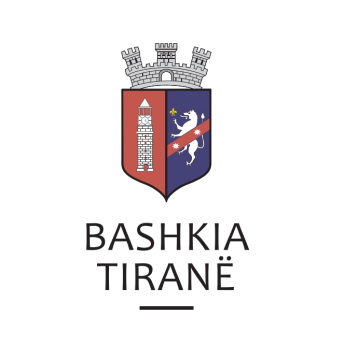      R  E  P U  B  L  I  K  A    E   S  H  Q  I  P  Ë  R  I  S  Ë
  BASHKIA TIRANË
DREJTORIA E PËRGJITHSHME PËR MARRËDHËNIET ME PUBLIKUN DHE JASHTË
DREJTORIA E KOMUNIKIMIT ME QYTETARËTLënda: Kërkesë për publikim lidhur me shpalljen për Ekzekutim Vullnetar.Pranë Bashkisë Tiranë ka ardhur kërkesa për shpallje nga Përmbaruese Gjyqësore Private JONIDA UJKASHI, në lidhje me shpalljen për ekzekutim vullnetar të debitorëve z. Kristian Roland Koci dhe znj. Armanda Hurmet Lleshi.Lajmërim për ekzekutim vullnetar:Kreditor:            Fondi Besa sh.a.Debitor:              Kristian Roland KociDorëzanës:          Armanda Hurmet LleshiObjekti:              Kthim  shumeDrejtoria e Komunikimit me Qytetarët ka bërë të mundur afishimin e shpalljes për Përmbaruesen Gjyqësore Private JONIDA UJKASHI, në tabelën e shpalljeve të Sektorit të Informimit dhe Shërbimeve për Qytetarët pranë Bashkisë Tiranë.     R  E  P U  B  L  I  K  A    E   S  H  Q  I  P  Ë  R  I  S  Ë
  BASHKIA TIRANË
DREJTORIA E PËRGJITHSHME PËR MARRËDHËNIET ME PUBLIKUN DHE JASHTË
DREJTORIA E KOMUNIKIMIT ME QYTETARËTLënda: Kërkesë për publikim lidhur me shpalljen për Ekzekutim Vullnetar.Pranë Bashkisë Tiranë ka ardhur kërkesa për shpallje nga Përmbaruese Gjyqësore Private JONIDA UJKASHI, në lidhje me shpalljen për ekzekutim vullnetar të debitorëve z. Erdit Gezim Tafhasaj dhe z. Luan Haziz Bakalli.Lajmërim për ekzekutim vullnetar:Kreditor:            Fondi Besa sh.a.Debitor:              Erdit Gezim TafhasajDorëzanës:          Luan Haziz BakalliObjekti:              Kthim  shumeDrejtoria e Komunikimit me Qytetarët ka bërë të mundur afishimin e shpalljes për Përmbaruesen Gjyqësore Private JONIDA UJKASHI, në tabelën e shpalljeve të Sektorit të Informimit dhe Shërbimeve për Qytetarët pranë Bashkisë Tiranë.     R  E  P U  B  L  I  K  A    E   S  H  Q  I  P  Ë  R  I  S  Ë
  BASHKIA TIRANË
DREJTORIA E PËRGJITHSHME PËR MARRËDHËNIET ME PUBLIKUN DHE JASHTË
DREJTORIA E KOMUNIKIMIT ME QYTETARËTLënda: Kërkesë për publikim lidhur me shpalljen për Ekzekutim Vullnetar.Pranë Bashkisë Tiranë ka ardhur kërkesa për shpallje nga Përmbaruese Gjyqësore Private JONIDA UJKASHI, në lidhje me shpalljen për ekzekutim vullnetar të debitorëve znj. Mazllëme Shyqyri Abdillari dhe znj. Shpresa Hamit (Remzi) Sulejmani.Lajmërim për ekzekutim vullnetar:Kreditor:            Fondi Besa sh.a.Debitor:              Mazllëme Shyqyri AbdillariDorëzanës:          Shpresa Hamit (Remzi) SulejmaniObjekti:              Kthim  shumeDrejtoria e Komunikimit me Qytetarët ka bërë të mundur afishimin e shpalljes për Përmbaruesen Gjyqësore Private JONIDA UJKASHI, në tabelën e shpalljeve të Sektorit të Informimit dhe Shërbimeve për Qytetarët pranë Bashkisë Tiranë.     R  E  P U  B  L  I  K  A    E   S  H  Q  I  P  Ë  R  I  S  Ë
  BASHKIA TIRANË
DREJTORIA E PËRGJITHSHME PËR MARRËDHËNIET ME PUBLIKUN DHE JASHTË
DREJTORIA E KOMUNIKIMIT ME QYTETARËTLënda: Kërkesë për publikim lidhur me shpalljen për Ekzekutim Vullnetar.Pranë Bashkisë Tiranë ka ardhur kërkesa për shpallje nga Përmbaruese Gjyqësore Private JONIDA UJKASHI, në lidhje me shpalljen për ekzekutim vullnetar të debitorëve z. Rudin Flamur Lela dhe znj. Marsida Ramadan Lela.Lajmërim për ekzekutim vullnetar:Kreditor:            Fondi Besa sh.a.Debitor:              Rudin Flamur LelaDorëzanës:          Marsida Ramadan LelaObjekti:              Kthim  shumeDrejtoria e Komunikimit me Qytetarët ka bërë të mundur afishimin e shpalljes për Përmbaruesen Gjyqësore Private JONIDA UJKASHI, në tabelën e shpalljeve të Sektorit të Informimit dhe Shërbimeve për Qytetarët pranë Bashkisë Tiranë.     R  E  P U  B  L  I  K  A    E   S  H  Q  I  P  Ë  R  I  S  Ë
  BASHKIA TIRANË
DREJTORIA E PËRGJITHSHME PËR MARRËDHËNIET ME PUBLIKUN DHE JASHTË
DREJTORIA E KOMUNIKIMIT ME QYTETARËTLënda: Kërkesë për publikim lidhur me shpalljen për Ekzekutim Vullnetar.Pranë Bashkisë Tiranë ka ardhur kërkesa për shpallje nga Zyra Përmbarimore “DAR”, në lidhje me shpalljen për ekzekutim vullnetar të debitorit z. Ylvi Sadedin Datja.Lajmërim për ekzekutim vullnetar:Kreditor:            Shoqëria “B.B.D.” sh.p.k.Debitor:              Ylvi Sadedin DatjaObjekti:              Pagim  shumeDrejtoria e Komunikimit me Qytetarët ka bërë të mundur afishimin e shpalljes për Zyrën Përmbarimore “DAR”, në tabelën e shpalljeve të Sektorit të Informimit dhe Shërbimeve për Qytetarët pranë Bashkisë Tiranë.     R  E  P U  B  L  I  K  A    E   S  H  Q  I  P  Ë  R  I  S  Ë
  BASHKIA TIRANË
DREJTORIA E PËRGJITHSHME PËR MARRËDHËNIET ME PUBLIKUN DHE JASHTË
DREJTORIA E KOMUNIKIMIT ME QYTETARËTLënda: Kërkesë për publikim lidhur me shpalljen për Ekzekutim Vullnetar.Pranë Bashkisë Tiranë ka ardhur kërkesa për shpallje nga Shoqëria “Kodra Bailiff Service” sh.p.k., në lidhje me shpalljen e lajmërimit për ekzekutim vullnetar, për debitorin P.F. Jorgji Poçi (Bar Kafe “Red Passion”).Lajmërim për ekzekutim vullnetar:Kreditor:           ISHSH Inspektorati Shtetëror ShëndetësorDebitor:             P.F. Jorgji Poçi (Bar Kafe “Red Passion”)Objekti:             Likujdim gjobeDrejtoria e Komunikimit me Qytetarët ka bërë të mundur afishimin e shpalljes për Shoqëria “Kodra Bailiff Service” sh.p.k., në tabelën e shpalljeve të Sektorit të Informimit dhe Shërbimeve për Qytetarët pranë Bashkisë Tiranë.     R  E  P U  B  L  I  K  A    E   S  H  Q  I  P  Ë  R  I  S  Ë
  BASHKIA TIRANË
DREJTORIA E PËRGJITHSHME PËR MARRËDHËNIET ME PUBLIKUN DHE JASHTË
DREJTORIA E KOMUNIKIMIT ME QYTETARËTLënda: Kërkesë për publikim lidhur me shpalljen e ankandit të dytë publik.Pranë Bashkisë Tiranë ka ardhur kërkesa për shpallje nga Shoqëria Përmbarimore  “POWER & JUSTICE” sh.p.k. (P&J), në lidhje me shpalljen e ankandit publik, për pasurinë e paluajtshme të debitorëve shoqëria “Meat Master Vllzerit Kimca” sh.p.k. dhe shoqëria “Dizzoti” sh.p.k.Ju sqarojmë se të dhënat e pronës janë si më poshtë:“Njësi”, me numër pasurie 7/80 ND, faqe 17, vol. 149, ZK 8593, me sip. 42.75 m2.Adresa:	           Rr. “Marin Bicikemi”, ShkodërÇmimi fillestar: 	31.862,11 (tridhjetë e një mijë e tetëqind e gjashtëdhjetë e dy presje njëmbëdhjetë) Euro Drejtoria e Komunikimit me Qytetarët ka bërë të mundur afishimin e shpalljes për Shoqëria  Përmbarimore “POWER & JUSTICE” sh.p.k. (P&J), në tabelën e shpalljeve të Sektorit të Informimit dhe Shërbimeve për Qytetarët pranë Bashkisë Tiranë.     R  E  P U  B  L  I  K  A    E   S  H  Q  I  P  Ë  R  I  S  Ë
  BASHKIA TIRANË
DREJTORIA E PËRGJITHSHME PËR MARRËDHËNIET ME PUBLIKUN DHE JASHTË
DREJTORIA E KOMUNIKIMIT ME QYTETARËTLënda: Kërkesë për publikim lidhur me shpalljen për “Komunikim njoftimi”.Pranë Bashkisë Tiranë ka ardhur kërkesa për shpallje nga Shoqëria Përmbarimore “Besa” sh.p.k., në lidhje me shpalljen për komunikimin e njoftimit mbi arritjen e marrëveshjes, për debitorin shoqëria “A.R.M.O.” sh.a.Lajmërim për komunikimin mbi arritjen e marrëveshjes:Kreditor:            Valter Haxhiraj, Bilbil Nure, Xhevair Ferko, Redion Baze, Ervin                              Gjokutaj, Tefik Zylalaj, Skënder Duka.Debitor:              Shoqëria “A.R.M.O.” sh.a.Objekti:              Dëmshpërblim pageDrejtoria e Komunikimit me Qytetarët ka bërë të mundur afishimin e shpalljes për Shoqëria Përmbarimore “Besa” sh.p.k., në tabelën e shpalljeve të Sektorit të Informimit dhe Shërbimeve për Qytetarët pranë Bashkisë Tiranë.